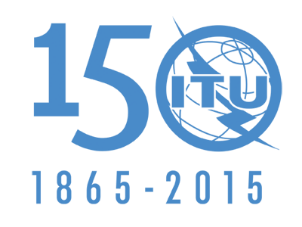 تمهيـديضطلع قطاع الاتصالات الراديوية بدور يتمثل في تأمين الترشيد والإنصاف والفعالية والاقتصاد في استعمال طيف الترددات الراديوية في جميع خدمات الاتصالات الراديوية، بما فيها الخدمات الساتلية، وإجراء دراسات دون تحديد لمدى الترددات، تكون أساساً لإعداد التوصيات واعتمادها.ويؤدي قطاع الاتصالات الراديوية وظائفه التنظيمية والسياساتية من خلال المؤتمرات العالمية والإقليمية للاتصالات الراديوية وجمعيات الاتصالات الراديوية بمساعدة لجان الدراسات.سياسة قطاع الاتصالات الراديوية بشأن حقوق الملكية الفكرية (IPR)يرد وصف للسياسة التي يتبعها قطاع الاتصالات الراديوية فيما يتعلق بحقوق الملكية الفكرية في سياسة البراءات المشتركة بين قطاع تقييس الاتصالات وقطاع الاتصالات الراديوية والمنظمة الدولية للتوحيد القياسي واللجنة الكهرتقنية الدولية (ITU-T/ITU-R/ISO/IEC) والمشار إليها في الملحق 1 بالقرار ITU-R 1. وترد الاستمارات التي ينبغي لحاملي البراءات استعمالها لتقديم بيان عن البراءات أو للتصريح عن منح رخص في الموقع الإلكتروني http://www.itu.int/ITU-R/go/patents/en حيث يمكن أيضاً الاطلاع على المبادئ التوجيهية الخاصة بتطبيق سياسة البراءات المشتركة وعلى قاعدة بيانات قطاع الاتصالات الراديوية التي تتضمن معلومات عن البراءات.النشر الإلكتروني
جنيف، 2014  ITU  2015جميع حقوق النشر محفوظة. لا يمكن استنساخ أي جزء من هذه المنشورة بأي شكل كان ولا بأي وسيلة إلا بإذن خطي من
الاتحاد الدولي للاتصالات (ITU).التوصية  ITU-R  BT.2055-0عناصر ال‍محتوى في أنظمة إذاعة الوسائط ال‍متعددة للاستقبال ال‍متنقل(المسألة ITU-R 45-4/6)(2014) مجال التطبيقتتناول هذه التوصية عناصر المحتوى الملائمة في أنظمة إذاعة الوسائط المتعددة للاستقبال المتنقل. وتقدم المواصفات من أجل نمط الوسائط الذي يُشكل محتوى الوسائط المتعددة ومن أجل مخططات تشفير كل نمط من أنماط الوسائط ومن أجل أساليب تصفح المحتوى والتفاعلية فيه.إن ج‍معية الاتصالات الراديوية للاتحاد الدولي للاتصالات،إذ تضع في اعتبارها أ )	أن أنظمة الإذاعة التلفزيونية والصوتية الرقمية مطبقة في كثير من البلدان؛ب)	أن خدمات إذاعة الوسائط المتعددة للاستقبال المتنقل دخلت أو مخطط دخولها باستعمال إمكانية متأصلة للأنظمة الإذاعية الرقمية؛ج)	أن خصائص الاستقبال المتنقل تختلف اختلافاً كبيراً عنها في حالات الاستقبال الثابت؛د )	أنه يُتوقع أن تطرح خدمات الإذاعة الرقمية في بيئات استقبال متنوعة بما في ذلك تلك الموجهة إلى المستقبلات داخل المباني والمحمولة باليد والمثبتة على متن المركبات؛ه‍ )	أن أبعاد شاشة العرض وإمكانات المستقبلات بالنسبة للمستقبِلات المحمولة باليد والمحمولة والمثبّتة على متن المركبات تختلف عن تلك الخاصة بالمستقبِلات الثابتة؛و )	أن هناك حالة خاصة من الاستقبال المتنقل بواسطة المستقبلات المحمولة باليد تحتاج إلى خصائص تقنية محددة؛ز )	الحاجة إلى تشكيلة مرنة لمجموعة واسعة من الخدمات؛ح)	الحاجة إلى التشغيل البيني بين خدمات الاتصالات المتنقلة وخدمات الإذاعة الرقمية التفاعلية؛ط)	الحاجة إلى وجود عناصر محتوى ملائمة لمحتوى الوسائط المتعددة في أنظمة الإذاعة للاستقبال المتنقل،توصي1	باستعمال نمط الوسائط ومخططات تشفير الوسائط وأساليب تصفح المحتوى والتفاعلية فيه الموصوفة في الملحق 1 بالنسبة لعناصر المحتوى في أنظمة إذاعة الوسائط المتعددة للاستقبال المتنقل؛2	بأن التقيد بهذه التوصية اختياري. غير أنها قد تضم بعض الأحكام الإلزامية (بهدف تأمين قابلية التشغيل البيني أو التطبيق مثلاً) ويتحقق التقيّد بهذه التوصية عندما يتم التقيّد بجميع هذه الأحكام الإلزامية. ويستخدم فعل "يجب" وصيغ ملزمة أخرى مثل فعل "يتعين" وصيغها النافية للتعبير عن متطلبات معينة، ولا يفسر استعمال هذه الصيغ بأي حال من الأحوال بأنه يستلزم التقيد جزئياً أو كلياً بهذه التوصية.الملحـق 1

عناصر ال‍محتوى في أنظمة إذاعة الوسائط ال‍متعددة للاستقبال ال‍متنقل1	مقدمةتم بالفعل نشر الكثير من أنظمة الإذاعة التلفزيونية والصوتية الرقمية التي توفر برامج ذات جودة عالية لكثير من المشاهدين. ويصبح من اليسير إعادة استعمال البرنامج إذا استعملت المستقبلات الثابتة والمتنقلة نفس نسق البرنامج.وتختلف أبعاد شاشات عرض المستقبلات المتنقلة عن مثيلتها الثابتة، وبالتالي، تختلف حالات استعمال الاستقبال المتنقل تماماً عن مثيلتها الثابتة. وقد يتم توفير الخدمات في غير الوقت الفعلي للاستقبال المتنقل لأن المستقبلات المتنقلة لا يمكنها دائماً استقبال الإشارات من المحطات الإذاعية. وتحدد الخصائص التي تميز الاستقبال المتنقل عناصر المحتوى الملائمة له.وتصف هذه التوصية عناصر المحتوى الملائمة في أنظمة إذاعة الوسائط المتعددة للاستقبال المتنقل. وفي هذا السياق، تعني كلمة "محتوى" مادة البرنامج والمعلومات ذات الصلة من أي نوع.2	المراجعالتوصية ITU-T H.222.0 | المعيار ISO/IEC 13818-1: تكنولوجيا المعلومات – تشفير تنوعي للصور المتحركة والمعلومات الصوتية المصاحبة – الجزء 1: الأنظمة.التوصية ITU-T H.264 | المعيار ISO/IEC 14496-10: تكنولوجيا المعلومات – تشفير الأشياء السمعية–المرئية – الجزء 10: التشفير الفيديوي المتقدم.التوصية ITU-T H.750: المواصفات رفيعة المستوى للبيانات الشرحية للخدمات التلفزيونية القائمة على بروتوكول الإنترنت.المعيار ETSI TS 102 428: الإذاعة السمعية الرقمية (DAB)؛ خدمة فيديوية DMB؛ مواصفات لتطبيقات المستعمل.المعيار ETSI TS 102 471: الإذاعة الفيديوية الرقمية (DVB)؛ بث البيانات القائم على بروتوكول الإنترنت عبر إذاعة DVB-H: دليل الخدمة الإلكتروني (ESG).المعيار ETSI TS 102 005: الإذاعة الفيديوية الرقمية (DVB)؛ مواصفات استعمال التشفير السمعي والرقمي في خدمات الإذاعة الفيديوية الرقمية الموزعة عبر بروتوكول الإنترنت مباشرة.المعيار ISO/IEC 10918-1: تكنولوجيا المعلومات – الانضغاط الرقمي للصور الثابتة مستمرة الظلال وتشفيرها: المتطلبات والمبادئ التوجيهية.المعيار ISO/IEC 11172-3: تكنولوجيا المعلومات – تشفير الصور المتحركة والصوت المرافق لها في وسائط التخزين الرقمية بمعدل يصل إلى 1,5 Mbit/s – الجزء 3: الصوت.المعيار ISO/IEC 13818-3: تكنولوجيا المعلومات – التشفير النوعي للصور المتحركة والمعلومات الصوتية المرافقة – الجزء 3: الصوت.المعيار ISO/IEC 13818-7: تكنولوجيا المعلومات – التشفير النوعي للصور المتحركة والمعلومات الصوتية المرافقة – الجزء 7: التشفير السمعي المتقدم (AAC).المعيار ISO/IEC 14496-1: تكنولوجيا المعلومات – تشفير الأشياء السمعية-المرئية، الجزء 1: الأنظمة.المعيار ISO/IEC 14496-2: تكنولوجيا المعلومات – تشفير الأشياء السمعية-المرئية، الجزء 2: المرئي.المعيار ISO/IEC 14496-3: تكنولوجيا المعلومات – تشفير الأشياء السمعية-المرئية، الجزء 3: السمعي.المعيار ISO/IEC 14496-14: تكنولوجيا المعلومات – تشفير الأشياء السمعية - المرئية – الجزء 14: نسق الملف MP4.المعيار ISO/IEC 23003-1: تكنولوجيا المعلومات – التكنولوجيات السمعية MPEG – الجزء 1: الإحاطة الصوتية MPEG.المعيار 3GPP TS 26.245: خدمة البث بتبديل الرزم (PSS) الشفافة من طرف إلى طرف؛ نص بتوقيت.المعيار ARIB STD-B24، المجلد 1: مواصفة تشفير البيانات والإرسال للإذاعة الرقمية.الوثيقة CEA-708-C: العرض النصي المغلق للتلفزيون الرقمي (DTV).تحالف الاتصالات المتنقلة المفتوحة، OMA-TS-BCAST_Service_Guide-V1_0: دليل الخدمة للخدمات الإذاعية المتنقلة.المعيار SMPTE 421M: VC-1 (معيار كوديك فيديوي) نسق قطار بتات الفيديو المضغوط وعملية فك التشفير.3	المختصرات3GPP		مشروع شراكة الجيل الثالث 1# (3rd Generation Partnership Project No. 1)AAC		تشفير سمعي متقدم (Advanced audio coding)AIFF		نسق ملف تبادل البيانات السمعية (Audio interchange file format)AMR-WB	نطاق عريض متعدد المعدلات تكييفي (Adaptive multi rate wide band)ASCII		الشفرة الأمريكية المعيارية لتبادل المعلومات (American Standard Code for Information Interchange)AVC		تشفير فيديوي متقدم (Advanced video coding)BIFS		نسق اثنيني لوصف المسح (Binary format for scene description)BML		لغة وسم للإذاعة (Broadcast mark-up language)BMP		تقابل البتات (Bit map)CEA		رابطة المنتجات الإلكترونية الاستهلاكية (Consumer Electronics Association)ER-BSAC	مقاومة الأخطاء - تشفير حسابي بتقسيم البتات (Error resilience – bit sliced arithmetic coding)ESG		دليل الخدمة الإلكترونية (Electronic Service Guide)GIF		نسق لتبادل الرسوم (Graphics interchange format)HE-AAC	تشفير سمعي متقدم عالي الفعالية (High efficiency advanced audio coding)IEC		اللجنة الكهرتقنية الدولية (International Electrotechnical Commission)ISO		المنظمة الدولية للتوحيد القياسي (International Organization for Standardization)JPEG		فريق الخبراء المشترك المعني بالصور الفوتوغرافية (Joint Photographic Experts Group)MIME		توسعات بريد الإنترنت متعدد الأغراض (Multipurpose internet mail extension)MNG		الرسوم البيانية لشبكة الصور المتعددة (Multiple-image network graphics)MPEG		فريق الخبراء المعني بالصور المتحركة (Motion Picture Experts Group)OMA		الاتحاد المفتوح للاتصالات المتنقلة (Open mobile alliance)PNG		الرسوم البيانية للشبكات المحمولة (Portable networks graphics)PSI/SI		معلومات خاصة بالبرنامج/معلومات الخدمة (Programme specific information/service information)SMPTE		جمعية مهندسي التلفزيون والصور المتحركة (Society of Motion Picture and Television Engineers)SVC		تشفير فيديوي قابل للتوسع (Scalable video coding)RME		بيئة وسائط غنية (Rich media environment)VC-1		معيار كوديك فيديوي SMPTE 241M-2006 (SMPTE 421M-2006 Video Codec Standard)XML		لغة الوسم القابلة للتوسيع (extensible markup language)4	نمط الوسائطتُصنف عناصر محتوى الوسائط المتعددة إلى سمعية ومرئية وعناصر بيانات. ولتسليم الملف، يمكن ترزيم العناصر السمعية والمرئية والعناصر الأخرى في بيانات ملف. وترد في الجدول 1 أنماط الوسائط الملائمة لعناصر المحتوى في أنظمة إذاعة الوسائط المتعددة للاستقبال المتنقل.الجدول 1أنماط الوسائط لعناصر المحتوى5	أساليب تصفح المحتوىيُمكن تصفح المحتوى المستعملين النهائيين من التوصل إلى الخدمات واختيارها بسرعة. ومن المهم على وجه الخصوص في البيئات المتنقلة التمتع بالقدرة على التصفح بسهولة عبر خدمات الإذاعة. ويعطي دليل الخدمة الإلكترونية (ESG)، الذي يحتوي على معلومات بشأن الخدمات المتاحة وكيفية النفاذ إليها، مثالاً على تصفح المحتوى.وترد في الجدول 2 أساليب تصفح المحتوى الملائمة في أنظمة إذاعة الوسائط المتعددة للاستقبال المتنقل.الجدول 2أساليب تصفح المحتوى6	أساليب التفاعليةأصبحت البيئة التفاعلية مطلباً أساسياً لمستعملي الخدمات المتنقلة. ويمكن لشبكات الاتصالات توفير إمكانات تفاعلية واسعة النطاق ويمكن توفير خدمات تفاعلية محلية بدون شبكات اتصالات. ويمكن لعناصر البيانات المدرجة في الجدول 1 أيضاً توفير تطبيقات تفاعلية.وترد أيضاً في الجدول 3 أساليب التفاعلية الملائمة في أنظمة إذاعة الوسائط المتعددة للاستقبال المتنقل.الجدول 3أساليب التفاعلية__________سلاسل توصيات قطاع الاتصالات الراديوية(يمكن الاطلاع عليها أيضاً في الموقع الإلكتروني http://www.itu.int/publ/R-REC/en)سلاسل توصيات قطاع الاتصالات الراديوية(يمكن الاطلاع عليها أيضاً في الموقع الإلكتروني http://www.itu.int/publ/R-REC/en)السلسلةالعنـوانBO	البث الساتليBO	البث الساتليBR	التسجيل من أجل الإنتاج والأرشفة والعرض؛ الأفلام التلفزيونيةBR	التسجيل من أجل الإنتاج والأرشفة والعرض؛ الأفلام التلفزيونيةBS	الخدمة الإذاعية (الصوتية)BS	الخدمة الإذاعية (الصوتية)BT	الخدمة الإذاعية (التلفزيونية)BT	الخدمة الإذاعية (التلفزيونية)F	الخدمة الثابتةF	الخدمة الثابتةM	الخدمة المتنقلة وخدمة الاستدلال الراديوي وخدمة الهواة والخدمات الساتلية ذات الصلةM	الخدمة المتنقلة وخدمة الاستدلال الراديوي وخدمة الهواة والخدمات الساتلية ذات الصلةP	انتشار الموجات الراديويةP	انتشار الموجات الراديويةRA	علم الفلك الراديويRA	علم الفلك الراديويRS	أنظمة الاستشعار عن بعدRS	أنظمة الاستشعار عن بعدS	الخدمة الثابتة الساتليةS	الخدمة الثابتة الساتليةSA	التطبيقات الفضائية والأرصاد الجويةSA	التطبيقات الفضائية والأرصاد الجويةSF	تقاسم الترددات والتنسيق بين أنظمة الخدمة الثابتة الساتلية والخدمة الثابتةSF	تقاسم الترددات والتنسيق بين أنظمة الخدمة الثابتة الساتلية والخدمة الثابتةSM	إدارة الطيفSM	إدارة الطيفSNG	التجميع الساتلي للأخبارSNG	التجميع الساتلي للأخبارTF	إرسالات الترددات المعيارية وإشارات التوقيتTF	إرسالات الترددات المعيارية وإشارات التوقيتV	المفردات والمواضيع ذات الصلةV	المفردات والمواضيع ذات الصلةملاحظة: تمت الموافقة على النسخة الإنكليزية لهذه التوصية الصادرة عن قطاع الاتصالات الراديوية بموجب الإجراء الموضح في القرار ITU-R 1.نمط الوسائطالوصفالوصفالوصفالوصفسمعيالنسقالنسقمخطط التشفيرمخطط التشفيرسمعيغير مجسممجسممحيطغير مجسممجسممحيطMPEG-1/MPEG-2 Audio Layer II1MPEG-2 AAC (ISO/IEC 13818-7)1MPEG-4 HE-AAC (ISO/IEC 14496-3)MPEG-4 HE-AAC v2 (ISO/IEC 14496-3)1 MPEG-4 ER BSAC (ISO/IEC 14496-3)MPEG Surround (ISO/IEC 23003-1)1 AMR-WB+AIFF-CHiQ Audio 2MPEG-1/MPEG-2 Audio Layer II1MPEG-2 AAC (ISO/IEC 13818-7)1MPEG-4 HE-AAC (ISO/IEC 14496-3)MPEG-4 HE-AAC v2 (ISO/IEC 14496-3)1 MPEG-4 ER BSAC (ISO/IEC 14496-3)MPEG Surround (ISO/IEC 23003-1)1 AMR-WB+AIFF-CHiQ Audio 2مرئيالاستبانةالاستبانةمعدل الأرتالمخطط التشفيرمرئي320 × 180, 320 × 240, 
384 × 224,400 × 240, 416 × 240,720 × 480, 832 × 480320 × 180, 320 × 240, 
384 × 224,400 × 240, 416 × 240,720 × 480, 832 × 480يصل إلى 60ITU-T H.264/MPEG-4 AVC 
(ISO/IEC 14496-10)2ITU-T H.264/MPEG-4 SVC 
(ISO/IEC 14496-10 Annex G)VC-1 (SMPTE 421M)بياناتالفئة	مخطط التشفيرمخطط التشفيرمخطط التشفيربياناتنصنص ASCIIنص ASCIIنص ASCIIبياناتصورة ثابتةBMPGIFMNGJPEGPNGBMPGIFMNGJPEGPNGBMPGIFMNGJPEGPNGبياناتعرض نصي مغلق للحوارCEA 708 تعليقات شرحية مغلقة3GPP نص زمنيCEA 708 تعليقات شرحية مغلقة3GPP نص زمنيCEA 708 تعليقات شرحية مغلقة3GPP نص زمنيبياناتحاويةأنساق MIME ذاتية الإعلانMP43GPأنساق MIME ذاتية الإعلانMP43GPأنساق MIME ذاتية الإعلانMP43GPبياناتبيانات اثنينيةلا يوجدلا يوجدلا يوجد1	يرد وصف مخطط التشفير هذا في التوصية ITU-R BS.1196.2	يرد وصف مخطط التشفير هذا في التوصية ITU-R BT.1870.1	يرد وصف مخطط التشفير هذا في التوصية ITU-R BS.1196.2	يرد وصف مخطط التشفير هذا في التوصية ITU-R BT.1870.1	يرد وصف مخطط التشفير هذا في التوصية ITU-R BS.1196.2	يرد وصف مخطط التشفير هذا في التوصية ITU-R BT.1870.1	يرد وصف مخطط التشفير هذا في التوصية ITU-R BS.1196.2	يرد وصف مخطط التشفير هذا في التوصية ITU-R BT.1870.1	يرد وصف مخطط التشفير هذا في التوصية ITU-R BS.1196.2	يرد وصف مخطط التشفير هذا في التوصية ITU-R BT.1870.دليل خدمة OMAMPEG-2 PSI/SIMPEG-2 PSI/SI ومخطط XML (ITU-T H.750)BMLروابط النص الفائقMPEG-4 BIFSOMA-RME (بيئة وسائط غنية)